Jornada de salud  familiarFecha: 12 de diciembre de 2010Lugar de celebración:Finca pública de Son realCan Picafort (Sta. Margalida)Participación:19,50 €Incluye torrada pan vino, agua y postreCómo inscribirse:Reservando tu plaza en tu asociacióno a través de tu instructorTeléfono 971851954taosportclub@telefonica.netwww.nordicwalkingoriginal.com ¡Plazas limitadas!Colabora: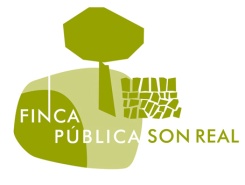 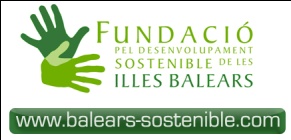 HAZ UN PARENTESIS ENEL RITMO DIARIO,   REGALATE UN DÍAJORNADA DE  SALUD YOGA&NORDIC WALKING        Domingo 12de diciembre de 2010               EnFinca pública Son Real           Organiza: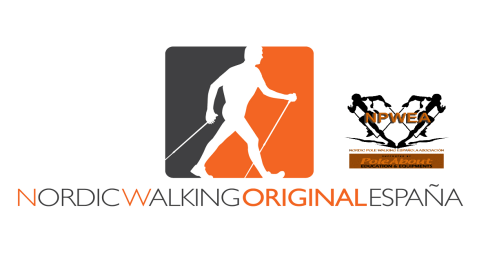 PROGRAMA9:30 Recepción 10:00 Clase de  YogaMeditación (conectando con el silencio interior)11:30 Paseo de nordic walking 13:30 Comida15:00 Final jornada¿A QUIÉN VA DIRIGIDO?La jornada va dirigida a todo aquel  que quiera ampliar sus conocimientos o simplemente  tomar referencias básicas de como introducir en su vida diaria la práctica de hábitos saludables. ¿QUÉ TRAER?Ropa deportiva cómodaZapatillas para caminar por el bosqueOBJETIVOS DEL CURSO.Aprender cómo llevar una práctica integral en tu vida diaria a través de diferentes técnicas..Adquirir herramientas de introspección, que puedas utilizar en cualquier momento de tensión física o mental y en cualquier lugar.. Conectarnos con la naturaleza.. Incrementar la conciencia  de nuestro cuerpo y su estrecha relación con la mente.. Desarrollar pautas de pensamiento positivo.Será una jornada eminentemente práctica para su mayor aprovechamiento. DIRIGIDOJosé Manuel Fernández es profesor de Yoga, formado en España y Austria en la tradición de Swami Sivananda. Ha dedicado los últimos veinte años a la enseñanza del Yoga, especializándose en Yoga para todas las edades. Su curiosidad le ha llevado a conocer y aplicar técnicas de otros Maestros.Profesores asistentesJosé Antonio Jiménez instructor formador de nordic walking original.Coloma Jofre esinstructor básico de nordic walking original Edu Gaviño instructor básico de nordic walking originalMarga Horrach instructor básico de nordic walking originalCatalina Marqués instructor básico de nordic walking original